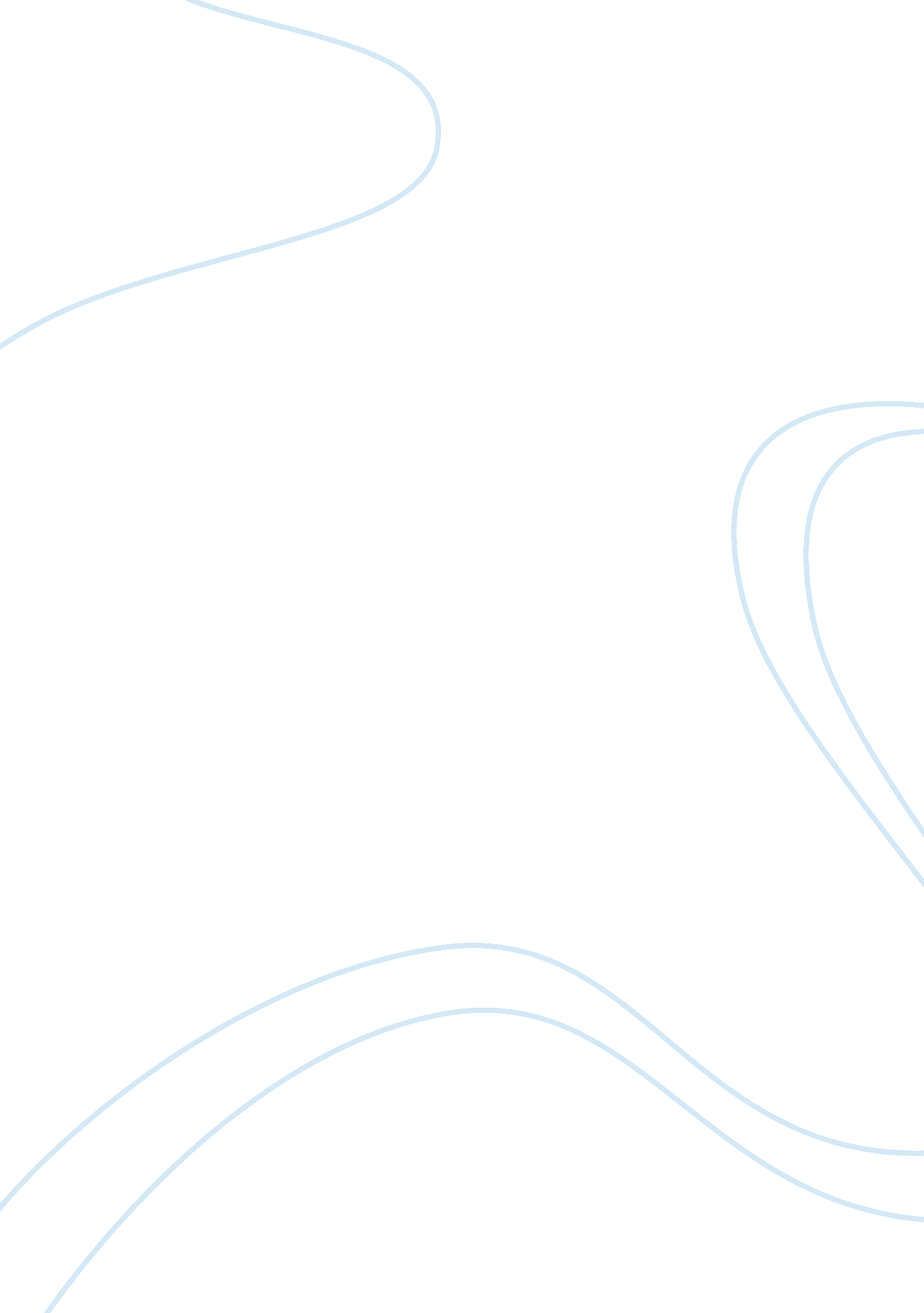 The most effective method to pick the best auto protection approach  Law, Security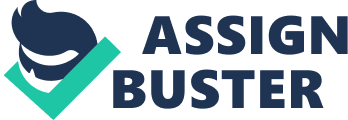 Purchasing vehicle protection can be a significant puzzle in itself except if you are adroit at picking the correct cover for your auto. On the off chance that your auto is under five years of age, you will discover constant accident coverage salesperson attempting to offer their item. Notwithstanding, you have to pick the protection arrangement painstakingly in the wake of experiencing fine print as protection strategies are the specific definition what is composed in this fine print. It is constantly fitting to contrast cites from different protection suppliers with see who is putting forth you the best arrangement. Following is an agenda to guarantee you get the best out of your auto protection arrangement: I) Types of vehicle protection For the most part designs offered by general protection suppliers can be comprehensively grouped under two classes: a) Third gathering obligation protection – This arrangement more often than not covers harm to property, coincidental passing and damage to an outsider. This arrangement is likewise obligatory prerequisite for all vehicles utilizing on open streets in India. b) Comprehensive Plan – This ordinarily is a favored choices by numerous as it covers for both ‘ claim harm’ and legitimate obligation of outsider. It likewise covers robbery or harm caused by unexpected dangers like typhoon, tremor, fire blast and so on. II) Factors that influence the premium for vehicle protection The variables influencing premium computation depend on the dangers that insurance agency will endorse and these can be can be assembled under four classes: a) Vehicle related dangers – Make, fuel compose and cubic limit and so on are couple of parameters which will decide the premium. A few vehicles like SUV (sports utility vehicle) and business vehicles frequently require higher premium payouts as protection firms get expansive number of cases on such vehicles. For the most part diesel vehicles have a 10-15 for every penny higher premium than petroleum autos. At the season of restoration Insured announced esteem (IDV): At the season of reestablishment the age of the vehicles and its deterioration transcendently decide the superior that you will pay. For vehicles under five years of age, in view of the long stretches of utilization deterioration is connected to the ex-showroom cost to figure the IDV. For vehicles that are more seasoned than five years the market estimation of the auto is taken as IDV. b) Location related dangers This relies upon the territory of enlistment. Typically premiums are high in the event that you live in urban territory, close expressways or thickly populated zone. In the event that burglary is high in the region where you live then the premiums go up. c) Claims history related – If guarantee for your vehicle protection then premium can go up following year. d) Driver related – The age and calling of the driver is considered. On the off chance that there are numerous drivers then the premium goes up III) Tips to lessen the expense of your vehicle protection a) Voluntary deductibles: Deductibles or abundances are the sums far beyond which a case is payable by protection supplier. In the event that you will settle trivial cases for little harms from your pocket deliberately, at that point the expense of premium for vehicle protection can be lessened roughly by thirty for every penny. b) No case reward You can decrease the premium payout by about fifty for each penny consistently, on the off chance that you don’t guarantee protection on your vehicle. Insurance agencies give the advantage of no case reward as record of your great driving quite a long time. In the event that you offer your vehicle, this no-guarantee reward can be exchanged to your new protection strategy for the new vehicle and benefit bring down premium payout. c) Discount for security highlights Barely any autos accompany upgraded security frameworks which are worked in, for example, hostile to robbery alerts and immobilizers. There is low likelihood of burglary of such autos. These autos can be safeguarded for less premium. Be that as it may, just Automotive Research Association of India (ARAI) endorsed gadgets will draw in a 2. 5 for every penny markdown on your premium. IV) Add-ons that expansion the premium however are valuable a) Nil-deterioration protection A nil deterioration strategy covers for finish guarantee for elastic and plastic parts. For the most part an insurance agency will pay just for fifty for every penny of significant worth for these parts that are subjected to wear and tear. With most autos having highlights with plastic and elastic parts it is prudent to go for nil devaluation arrangement, despite the fact that the premium would be expanded. If there should be an occurrence of a case it can thump a great deal off sum in a repair charge. b) Personnel cover A typical complete protection cover will incorporate individual mishap inclusion for the proprietor of the auto. For a little expense, extra clients who have a substantial driving permit and are utilizing the auto can likewise be secured under the protection approach. As a matter of course, most organizations incorporate this cover in their exhaustive protection arrangements. V) Key territories where you may turn out badly while picking a cover a) Value of the auto All together purchase an arrangement with a lower premium payout, regularly individuals lessen the IDV or ‘ protected pronounced esteem’ of the auto. Yet, if there should be an occurrence of a mishap the auto will be dealt with as aggregate discount. Maintain a strategic distance from such practice as the advantage for the expense isn’t satisfactory. Continuously attempt and pick a strategy that offers you the most extreme IDV on your vehicle, regardless of whether it implies a somewhat higher premium. b) Lapse of Policy If there should be an occurrence of pass of arrangement slip by your protection supplier may give an elegance time of more often than not seven days. Post this period you risk driving an auto without protection. You will likewise remain to miss out on benefits like lower premiums or rebates for vehicle protection. 